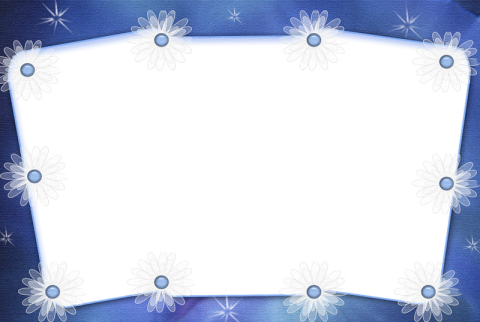 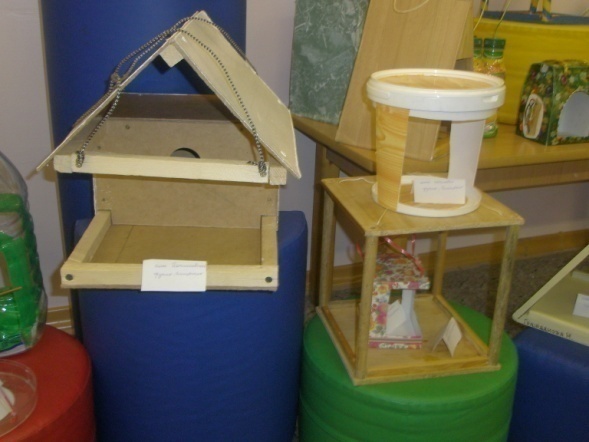 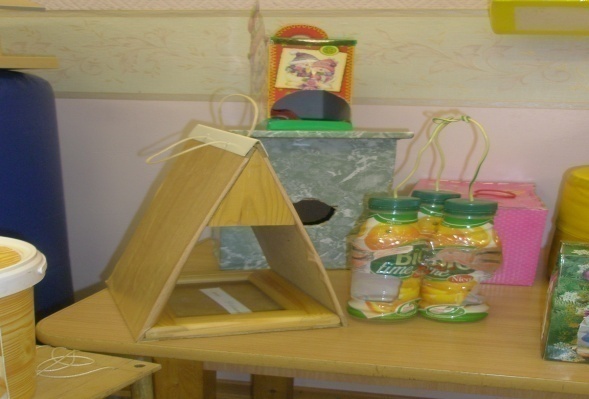 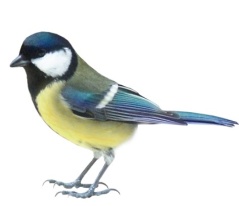 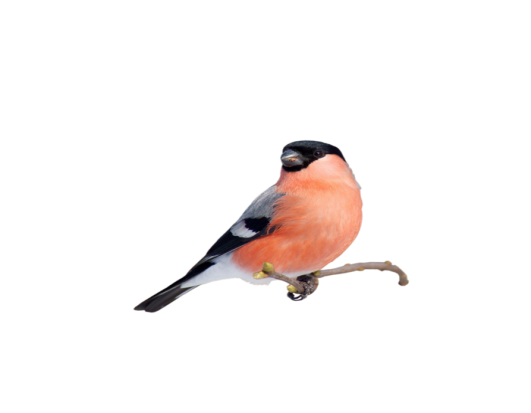 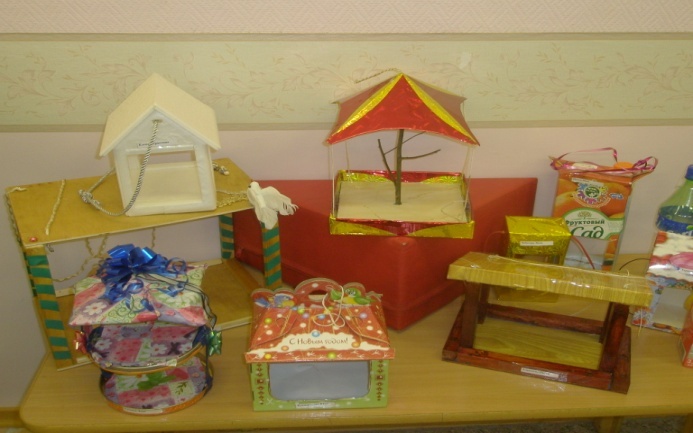 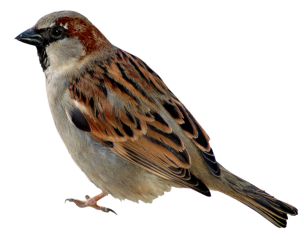 Холодно стало в лесу.Птицы замёрзли ужасно.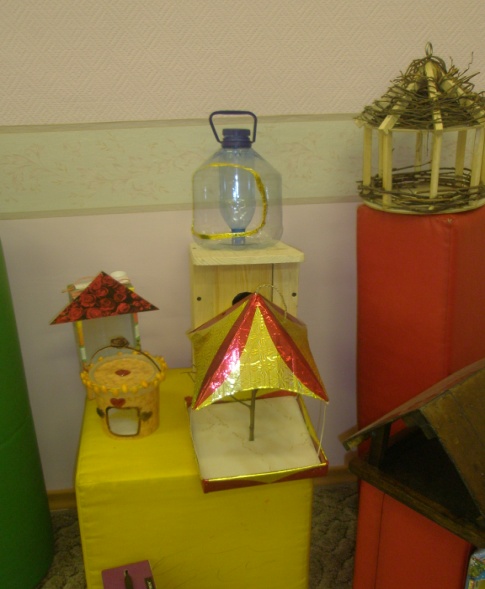 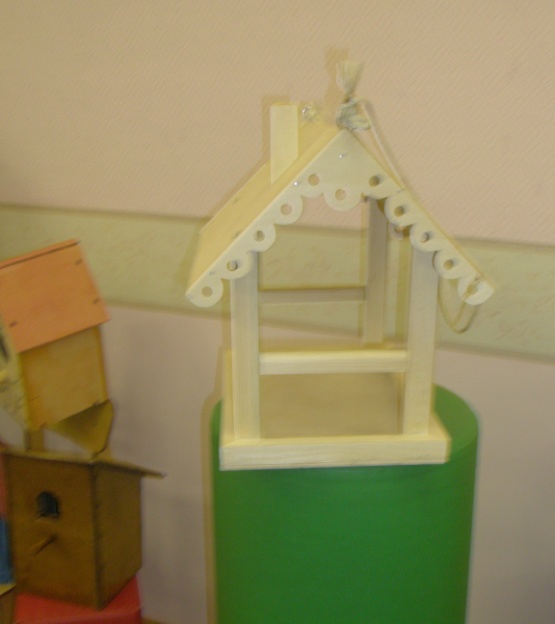 Я им поесть принесухлеба и зёрнышек разных.И соберутся онирадостно здесь на опушкеИ будут прыгать все дниоколо нашей кормушки.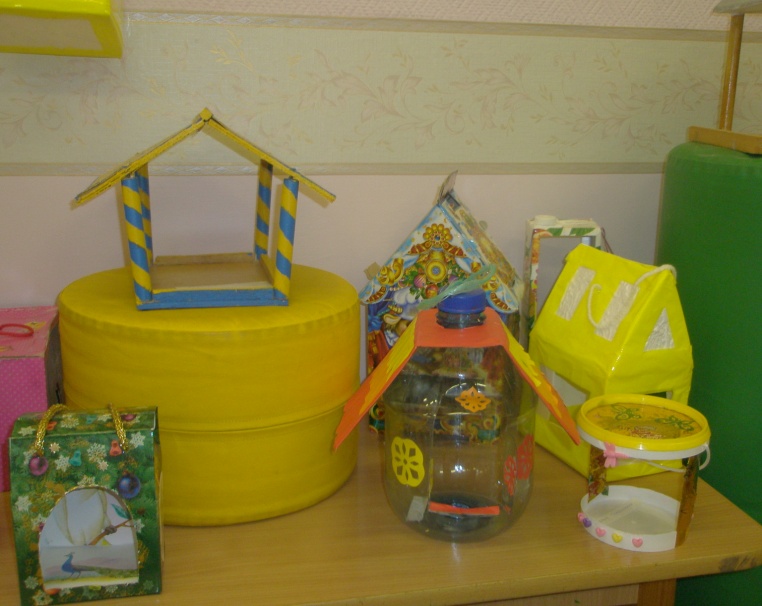 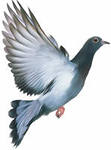 